Муниципальное бюджетное общеобразовательное учреждение «Зудиловская средняя общеобразовательная школа»с.Зудилово Алтайского края658042, Алтайский край, Первомайский район, с.ЗудиловоУл.Школьная, 53тел. 83853272470e-mail: zudilovosoch@mail.ruhttps://shkolazudilovskaya-r22.gosweb.gosuslugi.ru/ПРОГРАММАстажёрской практики в Муниципальном бюджетном общеобразовательном учреждении«Зудиловская средняя общеобразовательная школа»Тема стажёрской практики:«Формирование читательской грамотности учащихся средствами учебных курсов вариативной части учебного плана в начальной школе и на уровне основного общего образования»Пояснительная запискаЦель стажерской практики: -распространение опыта инновационной деятельности МБОУ «Зудиловская СОШ» по  формированию читательской грамотности учащихся средствами учебных курсов вариативной части учебного плана в начальной школе и на уровне основного общего образования;-создание условий для развития и совершенствования профессиональных компетенций учителей русского языка и литературы, учителей начальных классов в области формирования читательской грамотности обучающихся;-создание и апробация на практике педагогических условий формирования читательской грамотности  обучающихся.Дата проведения стажерской практики: 20.04.2023 г.Форма проведения стажерской практики: очная.Категория стажеров: -учителя русского языка и литературы;-учителя начальных классовОжидаемые результаты:-развитие мотивации стажёров к внедрению комплекса организационно-педагогических условий, обеспечивающих формирование читательской грамотности обучающихся;-формирование профессиональных компетенций учителей русского языка и литературы, учителей начальных классов в области формирования у обучающихся читательской грамотности;-практическое освоение приёмов, способствующих развитию и совершенствованию основных читательских умений,  методов обучения, обеспечивающих познавательную самостоятельность и интерес учащихся, сотрудничество учителя и учащихся;-формирование технологической готовности к внедрению в условиях образовательной организации инновационного опыта по формированию читательской грамотности.     В ходе данной стажёрской практики планируется представить открытый урок по курсу «Анализ текста. Развитие читательской грамотности» в 6 классе, тема «Решение учебно – практических задач на основе текста». Урок с использованием приёмов, способствующих развитию и совершенствованию основных читательских умений, а также методов обучения, обеспечивающих познавательную самостоятельность и интерес учащихся, сотрудничество учителя и учащихся.    В рамках стажёрской пробы «Формирование читательской грамотности обучающихся посредством использования инновационных образовательных технологий на уроках предметной области «Филология»» участники стажёрской пробы  получат знания об инновационных образовательных технологиях, приёмах, способствующих формированию читательской грамотности обучающихся, познакомятся в деятельностно-имитационном режиме (работа в группах) с приёмами продуктивных технологий, выполнят практическую работу на основе предложенного текста с применением приёмов, направленных на формирование читательских умений: извлекать, интерпретировать и оценивать информацию, смогут использовать в своей педагогической практике полученный опыт работы при проектировании уроков, подготовке обучающихся к ОГЭ и ЕГЭ и формированию читательской грамотности обучающихся.     Открытый урок по курсу «Чтение с увлечением» во 2 классе по теме: Эдуард Шим «Заячье семейство» и презентация опыта работы по теме «Формирование читательской грамотности младших школьников посредством курса «Чтение с увлечением» покажут методы и приемы по формированию читательской грамотности в рамках учебного курса «Чтение с увлечением» авторов М.В.Буряк и Е.Н.Карышевой.     Мастер-класс по теме: «Работа с обучающимися начальной школы по предупреждению неуспеваемости» продемонстрирует  использование методов  и приемов по предупреждению неуспеваемости в начальной школе.      Практикум по теме «Эффективные приемы формирования читательской грамотности учащихся с ОВЗ в рамках учебного курса «Чтение с увлечением» представит информацию из опыта работы учителей начальных классов по формированию навыка чтения у обучающихся с ОВЗ.    Планируется рассмотреть примеры эффективных приемов формирования читательской грамотности у обучающихся с ОВЗ в рамках учебного курса «Чтение с увлечением».       Участники стажёрской практики получат подборку методических материалов по теме мероприятия.Программа стажёрской практикиСогласованоКонсультант региональной инновационной площадкиА.А.Шорина_______________Утверждаю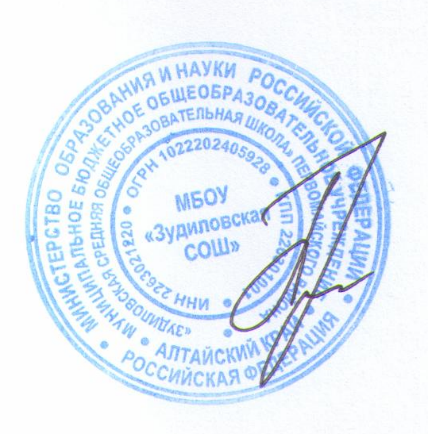 Директор МБОУ  «Зудиловская СОШ»Н.В.Привалова___________________Данная программа составлена в соответствии с приказом КАУ ДПО «АИРО имени А.М.Топорова» от 15.03.2023г.№57 «Об утверждении графика и программ проведения стажёрских практик (стажировок) во втором полугодии 2022-2023 учебного года»Составитель программы:Е.В.Березанских, заместитель директора по УВРВремяТема, форма занятияМесто проведенияОтветственные(ФИО, должность)10.00-10.15Открытие стажёрской практики. Создание условий для формулирования цели и задачи стажёрской практики Актовый зал школыРуководитель РИП, Березанских Е.В., зам. директора по УВР Мероприятия планируется провести параллельно для учителей начальной школы и учителей русского языка и литературыМероприятия планируется провести параллельно для учителей начальной школы и учителей русского языка и литературыМероприятия планируется провести параллельно для учителей начальной школы и учителей русского языка и литературыМероприятия планируется провести параллельно для учителей начальной школы и учителей русского языка и литературы 10.15-10.55Открытый урок по курсу “Анализ текста. Развитие читательской грамотности” в 6В классе, тема занятия “Решение учебно-практических задач на основе текста”  2 этаж, кабинет 52 Лебедева Е.А., учитель русского языка и литературы 11.00-12.15Стажёрская проба по теме “Формирование читательской грамотности обучающихся посредством использования инновационных образовательных технологий на уроках предметной области “Филология”  2 этаж, кабинет 51Воржакова Т.И., учитель русского языка и литературы, руководитель РМО учителей русского языка и литературы Первомайского района   10.15-11.20 Открытый урок по курсу “Чтение с увлечением” во 2В классе, тема занятия “Эдуард Шим. “Заячье семейство” 1 этаж, кабинет 6 Горбатенко О.В., учитель начальных классов 10.15-11.20 Презентация опыта работы по теме “Формирование читательской грамотности младших школьников посредством курса “Чтение с увлечением” 1 этаж, 4 кабинет Горбатенко О.В., учитель начальных классов 11.20-11.45 Мастер-класс по теме “Работа с обучающимися начальной школы по предупреждению неуспеваемости”1 этаж, 4 кабинет  Севрюкова В.В., учитель начальных классов 11.45-12.15 Практикум по теме “Эффективные приёмы формирования читательской грамотности учащихся с ОВЗ в рамках учебного курса “Чтение с увлечением” 1 этаж, 4 кабинетСкулкина М.А., учитель начальных классовКузьменко Ю.А., учитель начальных классов  12.15-13.00Заполнение опросного листа по итогам стажёрской практики на сервисе “Google Форм” (ссылка будет выслана на электронную почту)Заполнение опросного листа по итогам стажёрской практики на сервисе “Google Форм” (ссылка будет выслана на электронную почту)Заполнение опросного листа по итогам стажёрской практики на сервисе “Google Форм” (ссылка будет выслана на электронную почту)